AGENDAWelcome and IntroductionsNotes of previous meetingSub Group updatesDust in Construction – Dave HickmanUpdate of action plan & do it right materials (from 05/15)Proposed actions from HSE Wood dust survey (from 05/16)The case for an HBF Occupational Health video (from 01/15)Roof Trusses – Craig DonelanCDM – Steve AcasterTimber Construction Concerns and Barriers &16 steps update Martin Milner - STA BIM4 Health & Safety – Gordon Crick - HSEStatistics update (Reportable Injuries and Dangerous Occurrences/Fire Incidents/Fee for Intervention) including annual report update and update on collection of data & injury comparison with other industries HSE updateUpdate from CONIAC – Steve AcasterSentencing Guidelines – Martyn PricePokemon GO – Site problemsAll Party Parliamentary Carbon Monoxide Group/ForumHealth and Safety Charter Charter Action PlanContact listMeeting dates 2017        Thursday 19 January, Thursday 4 May, Thursday 13 July, Thursday 26 OctoberAny Other Business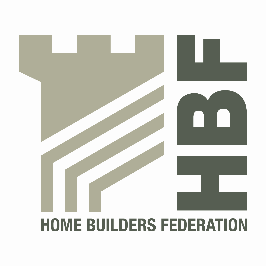 HBF HEALTH AND SAFETY FORUMTHURSDAY 20th OCTOBER 2016. MEETING STARTS @ 9AMLEA MARSTON HOTEL, HAUNCH LANE, LEA MARSTON, SUTTON COLDFIELD, B76 0BY